INFORMATION OM HUR RADIATOR SAMT TERMOSTATVENTIL FUNGERARVärmen i lägenheterna är dimensionerade för att kunna hålla 21 grader (+-1). För att detta skall fungera så är det viktigt att tänka på några saker.Möbleringen är mycket viktig för radiatorns funktion. Effekten som radiatorn ger är beroende av att ingenting skymmer radiatorn som t.ex. möbler eller tjocka gardiner. Om man ändå vill ställa en soffa eller hylla framför så får man räkna med reducerad funktion och att man kanske inte uppnår lovad temperatur i rummet.När man mäter rumstemperaturen så är det viktigt att detta görs på rätt sätt. Man ska mäta ca 1 meter in i rummet och en meter upp från golvet sett från termostatventilen (se nedan). Ej i fönstersmyg eller på golvDe olika siffrorna på termostaten betyder rumstemperatur (en meter in en meter upp): Nummer 6 ca 21°CNummer 5 ca 20°CNummer 3 ca 16°CNummer 1 ca 12°COvan förutsätter att termostaten är en ”MMA Evosense” vilket är installerat från börjanKom också ihåg att inte täcka för själva termostaten med något som stänger in värmen.Vid utetemperaturer runt +/- 0°C upplever många att det blir kallt och rått inne. Tänk då på att inte tappa ur systemet genom att lufta radiatorerna. Luftning skall endast utföras när pumparna i teknikrummet är avstängda och bör göras av fastighetsskötaren. Om det återkommande blir kallt inne vid vissa utetemperaturer så meddela detta till föreningen.Termostatventil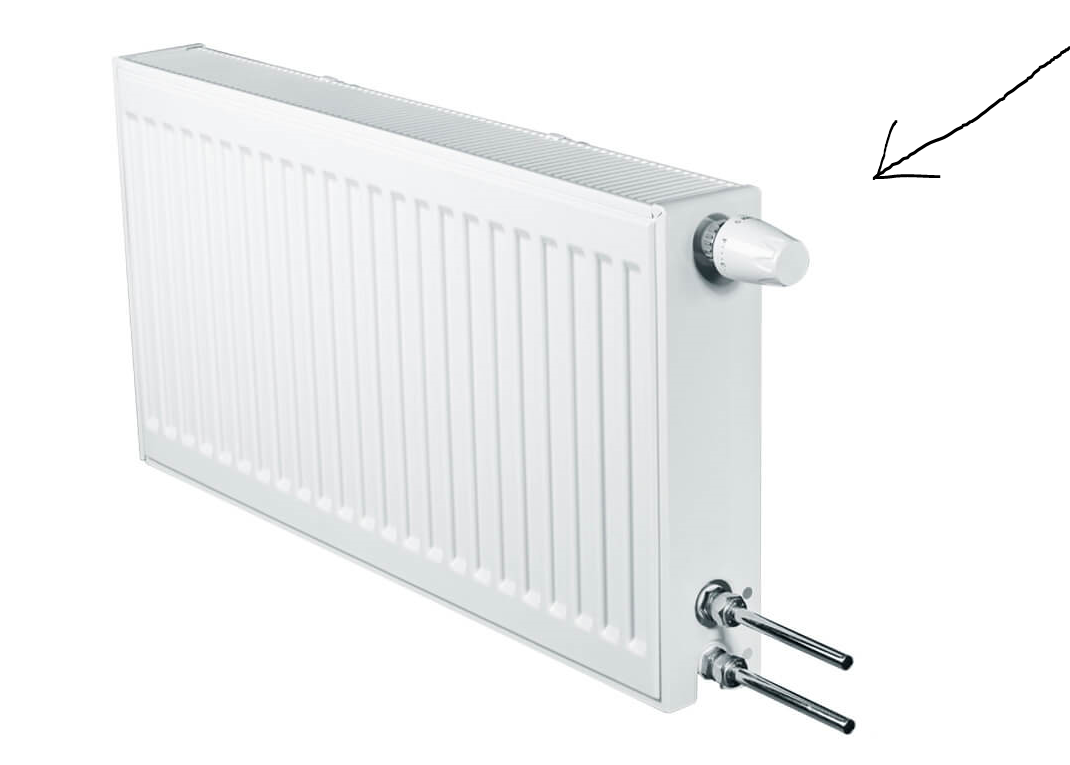 